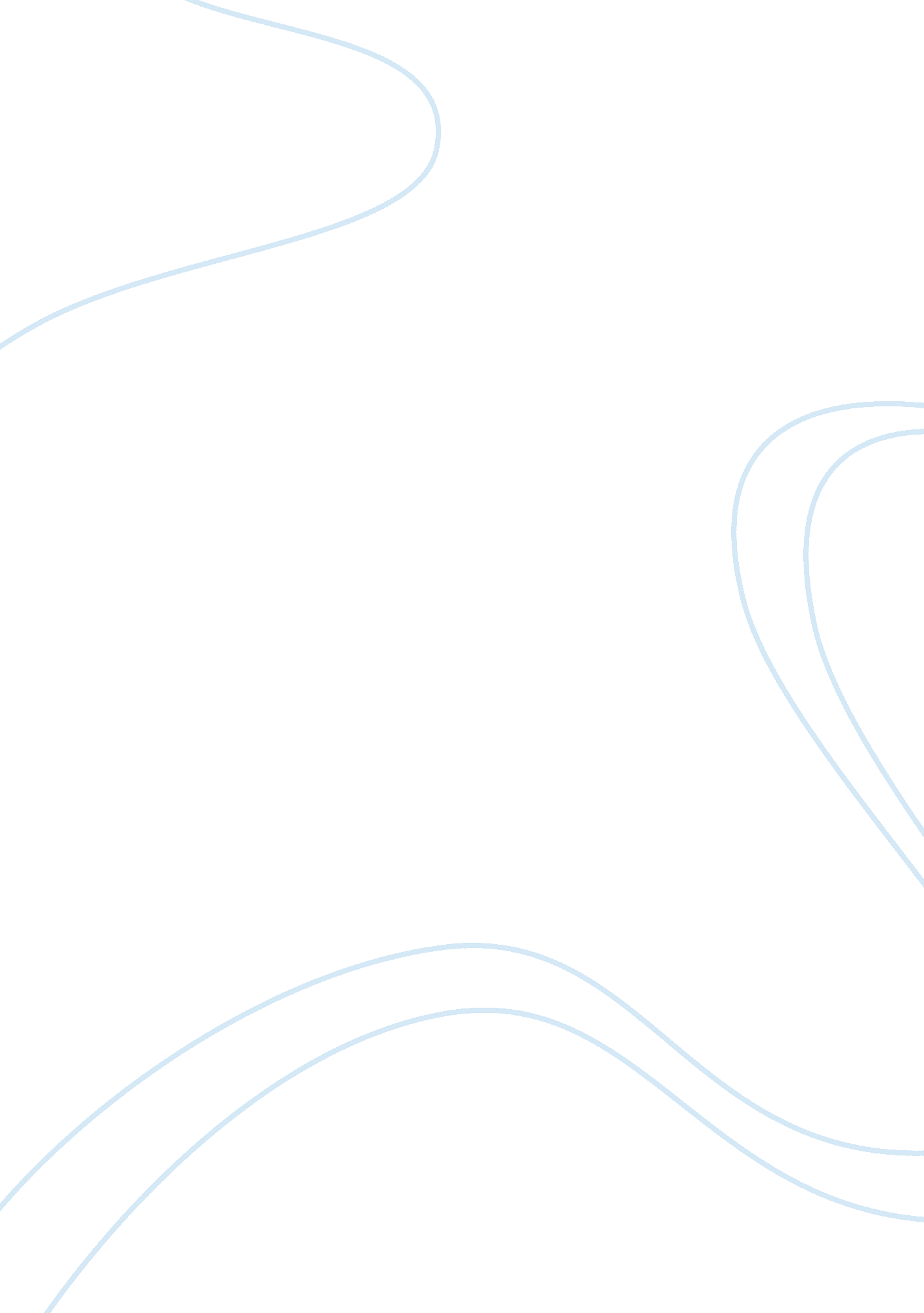 Final conclusions memoScience, Statistics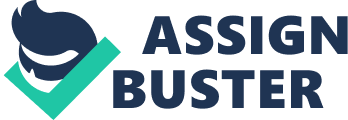 Topic: Final Conclusions Memo. With theright confidence interval, some biasness in the way people think will be eliminated or minimized. During the analysis of the data given, it is remarkably clear that people believe of the finest basketball players is different from the real day occurrences. From the convinced interval data collected and analyzed, it is remarkably clear that the number of wins rarely affect the amount the player is paid. This translates to some teams having more income generated even if they do not make wins and other teams win. An excellent example is that of St. Louis which has won many games than the Boston and the difference in salary, is quite notable. Another variable is the attendance of the games. It is an expectation on everyone’s mind that the larger the attendances n the games the higher the players get paid. This is not the case, however, looking at the San Diego attendance as compared to the Boston, it was slightly higher, but the difference in the incomes is so higher. Boston earns a whopping 123. 5$ San Diego earns 63. 3$, while Chicago a team that earns a salary of 87. 0$ with an attendance of more 3, 100, 092 million. This does not reflect in any way on the wins nor is the salary paid to the players. When it comes to baseball teams, it is exceptionally clear that money cannot make a team into a winning team. What actually makes a team to win is all about the player’s personality and the team chemistry not all about the salary they receive. A strong team requires a player with the same goals and the same inspirations. 
Reference 
Beaglehole, R., Bonita, R., & Kjellström, T. (2006). Basic epidemiology (2. ed.). Geneva: World Health Organization. 